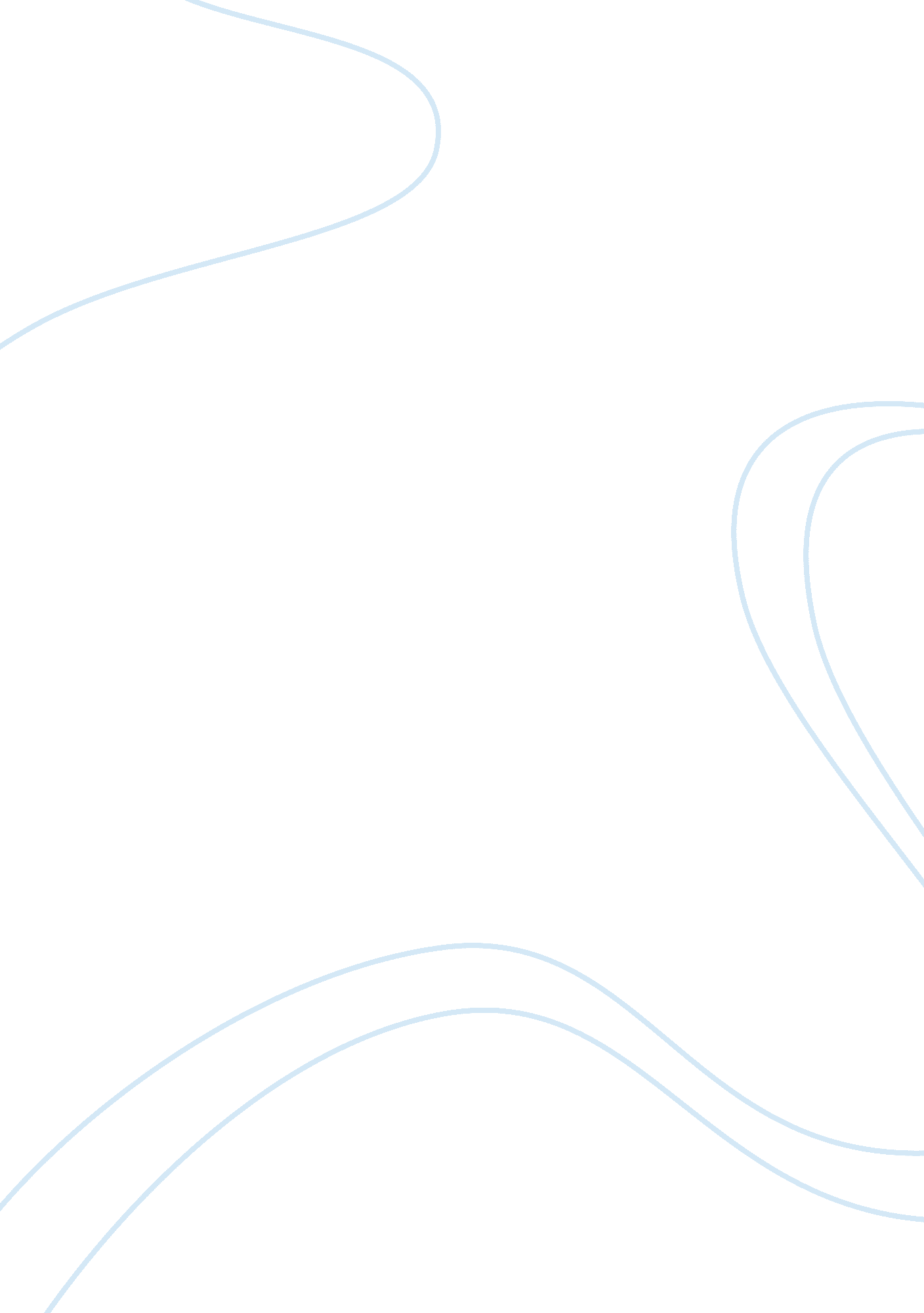 Summary module 7Religion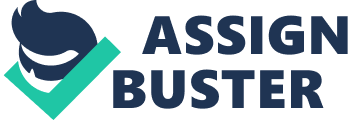 Module 7 One Lord Jesus Christ Proclaiming the word in unity worldwide Jesus Christ while still on earth instructed the disciples and all the apostles to go in the world to spread the gospel and baptize people in the name of the Father. The proclamation by the Catholic universal church is the previous command of Jesus that date back from the apostle creed. Preaching is currently an obligation to everyone according to Paul as stated in 1Corinthians. The proclamation by the church and inter-religious dialogue follows the teaching of Jesus as the way, the truth, and the life to everyone as per the book of john. The proclamation should follow both the theological and philosophical nature to shade the light on the truth by reducing the difference between the west and the east as far as Christianity perspectives are concerned. 
The Encyclical Redemption mission calls the church to make it known to all that the Gospel is the truth through definitive word of Jesus in full. This is because the beliefs by other religions about Jesus, which are not true, and they should be ignored. Obedience, faith and the truth should be the guidance to the church when proclaiming the word of God as Jesus died after instructing us to do so. The church should understand that the word is the true picture of revelation through Jesus Christ and the Holy Spirit. This as seen in the New Testament shows that God sent Jesus to the world to die for us and that whoever wants to see God has to pass through Christ. 
Infants who die unbaptized 
Initially, children who die before baptism were believed to go to hell because of the inherited sins from their parents as per Augustine’s thought. This is a changed belief in the Catholic, as the penalty of sin will be burdened to the actual sinner. The children will enjoy peace with God according to pope Innocent III. Since we live in the world of faith and hope, we should have hope for the better of the children who die due to abortion. In the Bible Jesus point out that, children will inherit the kingdom of God and they should not be prohibited from coming to the Christ as per the book of Mathew in the New Testament. Evangelism vita by John Paul II indicates that children while still in the wombs of their mothers are Godly objects of Fatherly loving. This means that they are blessed before they are born. It is illogical to judge the fate of unbaptized children as it is only the jurisdiction of the Creator. 
Salvation outside the church 
From the New Testament, Jesus teaches about going to heaven to be entailing knowing Jesus and being born again. In patristic period, it gave a provision for salvation outside the church only to those who had pleased God with the likes of Abraham, Isaac and Jacob being considered clean in the eyes of God. In the middle age, there was an idea of God’s grace but the Roma church council required an individual to belong to the Catholic church to sail safely in salvation. The idea of salvation outside the church can only be justified in the old period. This is because Jesus instructed apostles to spread the word through various churches that are present nowadays. To strengthen one’s faith, it is safe to come together as church to fellowship together. 